ОПОВЕЩЕНИЕо начале общественных обсуждений в сельском поселении Горноправдинск	1. Информация о проекте, подлежащем рассмотрению на публичных слушаниях: 	Проект решения Совета депутатов сельского поселения Горноправдинск «О внесении изменений в решение Совета депутатов сельского поселения Горноправдинск от 27.08.2018 № 212 «Об утверждении Правил землепользования и застройки сельского поселения Горноправдинск» (далее – Проект) (прилагается).Перечень информационных материалов к проекту:Проект решения Совета депутатов сельского поселения Горноправдинск «О внесении изменений в решение Совета депутатов сельского поселения Горноправдинск от 27.08.2018 № 212 «Об утверждении Правил землепользования и застройки сельского поселения Горноправдинск» с приложением карты градостроительного зонирования территорий.2. Информация об официальном сайте, на котором будут размещены проект, подлежащий рассмотрению на общественных обсуждениях, и информационные материалы к нему:Официальный сайт Ханты-Мансийского района www.hmrn.ru, раздел для сельских поселений, подраздел Горноправдинск, подраздел «Градостроительная деятельность, подраздел «Публичные слушания, общественные обсуждения».3. Реквизиты правового акта о проведении общественных обсуждений, на основании которого подготовлено оповещение о начале общественных обсуждений:Постановление администрации сельского поселения Горноправдинск от 14.09.2022 № 89. Общественные обсуждения проводятся по инициативе Главы сельского поселения Горноправдинск.4. Информация о порядке и сроках проведения общественных обсуждений по проекту, подлежащему рассмотрению:С 24 сентября 2022 года по 23 октября 2022 года посредством официального сайта Ханты-Мансийского района www.hmrn.ru, раздел для сельских поселений, подраздел Горноправдинск, подраздел «Градостроительная деятельность», подраздел «Публичные слушания, общественные обсуждения».5. Информация о месте, дате открытия экспозиции или экспозиций проекта, подлежащего рассмотрению на общественных обсуждениях, о сроках проведения экспозиции или экспозиций такого проекта, о днях и часах, в которые возможно посещение указанных экспозиции или экспозиций:Экспозиция проекта, подлежащего рассмотрению на общественных обсуждениях, проводится с 24 сентября 2022 года по 23 октября 2022 года посредством официального сайта Ханты-Мансийского района www.hmrn.ru, раздел для сельских поселений, подраздел Горноправдинск, подраздел «Градостроительная деятельность, подраздел «Публичные слушания, общественные обсуждения», а также на информационных стендах на первом этаже здания администрации сельского поселения Горноправдинск, расположенного по адресу: п.Горноправдинск ул.Вертолетная, 34. Консультирование посетителей экспозиции проекта, подлежащего рассмотрению на общественных обсуждениях, проводится специалистами отдела имущественных, жилищных и земельных отношений администрации сельского поселения Горноправдинск по телефонам: 8(3467) 374-168, 374-886. Время проведения консультирования: понедельник - пятница 09:00 - 17:00, перерыв на обед с 13:00 - 14:00.6. Информация о порядке, сроке и форме внесения участниками общественных обсуждений предложений и замечаний, касающихся проекта, подлежащего рассмотрению:	Предложения (замечания) участников общественных обсуждений по Проекту, прошедших в соответствии с частью 12 Градостроительного кодекса РФ идентификацию, принимаются в адрес организатора общественных обсуждений с 24 сентября 2022 года по 23 октября 2022 года в электронном виде через официальный сайт Ханты-Мансийского района www.hmrn.ru, в виде писем или в форме электронного документа. Адрес организатора общественных обсуждений: 628520, Ханты-Мансийский район, п.Горноправдинск ул.Вертолетная, 34, электронная почта gpr@hmrn.ru.Комиссия по градостроительному зонированию (комиссия по подготовке градостроительной документации, правил землепользования и застройки) территории сельского поселения Горноправдинск  ПроектХАНТЫ-МАНСИЙСКИЙ АВТОНОМНЫЙ ОКРУГ  -  ЮГРА(ТЮМЕНСКАЯ ОБЛАСТЬ)ХАНТЫ-МАНСИЙСКИЙ МУНИЦИПАЛЬНЫЙ РАЙОНМУНИЦИПАЛЬНОЕ ОБРАЗОВАНИЕСЕЛЬСКОЕ ПОСЕЛЕНИЕ ГОРНОПРАВДИНСКСОВЕТ ДЕПУТАТОВчетвертого созываРЕШЕНИЕ00.00.2022                                                                                                         № 00О внесении изменений в решение Совета депутатов сельского поселения Горноправдинск от 27.08.2018 №212«Об утверждении правилземлепользования и застройки сельского поселения Горноправдинск» В целях создания условий для развития территории, эффективного землепользования и застройки, обеспечения прав и законных интересов граждан и юридических лиц, на основании Градостроительного кодекса Российской Федерации, Федерального закона от 06.10.2003 № 131-ФЗ «Об общих принципах организации местного самоуправления в Российской Федерации», руководствуясь Уставом сельского поселения Горноправдинск, учитывая результаты общественных обсуждений (протокол от ……….., заключение о результатах общественных обсуждений от …………), Совет депутатов сельского поселения ГорноправдинскРЕШИЛ:	1.Внести в решение Совета депутатов сельского поселения Горноправдинск от 27.08.2018 № 212 «Об утверждении Правил землепользования и застройки сельского поселения Горноправдинск» (далее – Решение) следующие изменения:	1.1. В части 2.3 «Общественно-деловая зона (О)» главы 2 приложения 1 к Правилам землепользования и застройки сельского поселения Горноправдинск:	1.1.1. таблицу «Основные виды и параметры разрешенного использования земельных участков и объектов капитального строительства» дополнить строкой следующего содержания:«»;1.1.2. в таблице «Условно разрешенные виды и параметры использования земельных участков и объектов капитального строительства» строку«»исключить.	1.2. Приложение 2 к правилам землепользования и застройки сельского поселения Горноправдинск «Карта градостроительного зонирования территорий» в редакции согласно приложению к настоящему решению.	2. Настоящее решение вступает в силу после его официального опубликования (обнародования).Председатель Совета депутатов			Глава сельскогосельского поселения Горноправдинск		поселения Горноправдинск______________М.Ю.Ращупкин			______________О.С.СадковРелигиозное использование3.7Минимальная площадь участка - не подлежит установлению. Максимальная площадь участка - не подлежит установлению.Количество этажей - не подлежит установлению.Высота – не подлежит установлению.Минимальный отступ от красной линии до объекта - 5 м.Расстояние от границ смежного земельного участка:- 3 м до основного строения;- 1 м до хозяйственных построек.Вспомогательные строения и хозяйственные постройки размещать со стороны улиц не допускается.Максимальный процент застройки в границах земельного участка – 70%.Использование земельных участков в границах зон с особыми условиями использования территории осуществлять в соответствии со статьями 3-11 настоящих регламентов и действующим законодательствомРелигиозное использование3.7Минимальная площадь участка - не подлежит установлению. Максимальная площадь участка - не подлежит установлению.Количество этажей - не подлежит установлению.Высота – не подлежит установлению.Минимальный отступ от красной линии до объекта - 5 м.Расстояние от границ смежного земельного участка:- 3 м до основного строения;- 1 м до хозяйственных построек.Вспомогательные строения и хозяйственные постройки размещать со стороны улиц не допускается.Максимальный процент застройки в границах земельного участка – 70%.Использование земельных участков в границах зон с особыми условиями использования территории осуществлять в соответствии со статьями 3-11 настоящих регламентов и действующим законодательствомПриложение к решению Совета депутатов сельского поселения Горноправдинск от                   №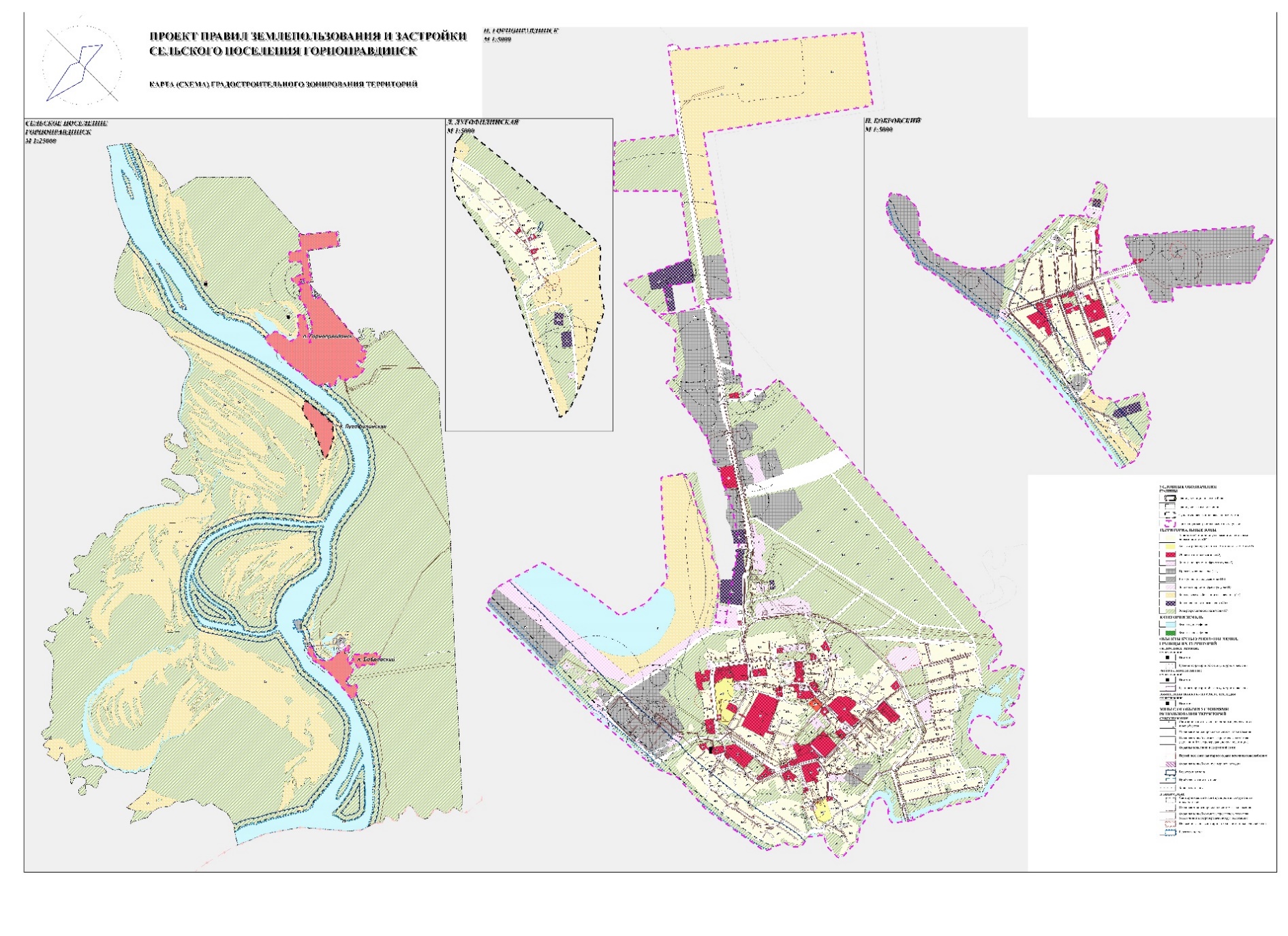 